Сообщить о любых фактах изготовления, употребления, сбыта наркотиков, содержания наркопритонов по телефонам доверия: 2-33-94,            2-12-03,  8(846 39) 2-02-92  (с 8.00 до 17.00)   2-11-31 (круглосуточно). Получить консультационную помощь по вопросам лечения и реабилитации наркотической зависимости вы можете по телефонам доверия: 2-28-81 (с 8.00 до 17.00), 2-26-84. Адреса и телефоны специальных служб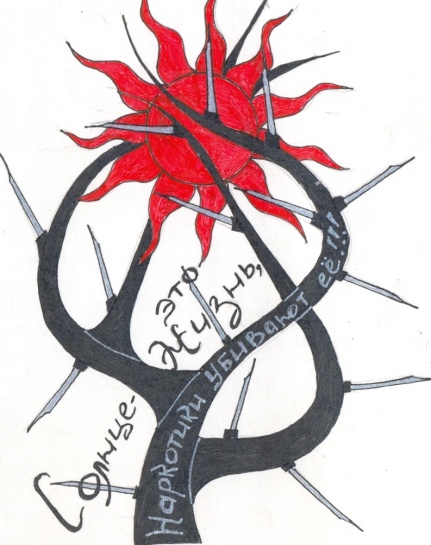 www.63.fskn.gov.ruофициальный сайт УФСКН России по Самарской областиomvp63@mail.ruэлектронный ящик УФСКН России по Самарской областиnetnarkotikam.samara.ruофициальный сайт антинаркотической комиссии Самарской области(846) 335-66-88телефон доверия УФСКН России по Самарской области(846) 266-05-45Самарский областной наркологический диспансер